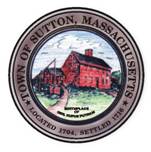       TOWN OF SUTTONBOARD OF ASSESSORS4 UXBRIDGE ROADSUTTON, MA  01590-1702  508-865-8722Meeting Minutes – March 21, 2017Present: Chairman Robert Nunnemacher	  Board Member RJ Nichols  Principal Assessor Joyce Sardagnola  	  Meeting called to order at 6:30 p.m.1.         Acceptance of MinutesMotion made by Chairman to accept minutes of March 14, 2017 meeting.  Unanimously approved by The Board.2.        Old & New Business	The Board discussed the ownership of a parcel of land in Manchaug with the owner’s lawyer3.        Decisions & Actions TakenThe Board signed fifty-seven (57) Motor Vehicle AbatementsThe Board signed thirteen (13) Boat AbatementsThe Board signed one (1) Veteran Real Estate AbatementThe Board signed Monthly Motor Vehicle Abatement Report for  February 2017The Board signed Monthly Boat Abatement Report for February 2017The Board discussed and signed Cartographic Associates, Inc. map maintenance contractThe Board assisted the public at the counter.The Board of Assessors adjourned its meeting of Tuesday, March 21, 2017 at or about 8:30 p.m. 	       Respectfully Submitted,Linda Hicks, Secretary 